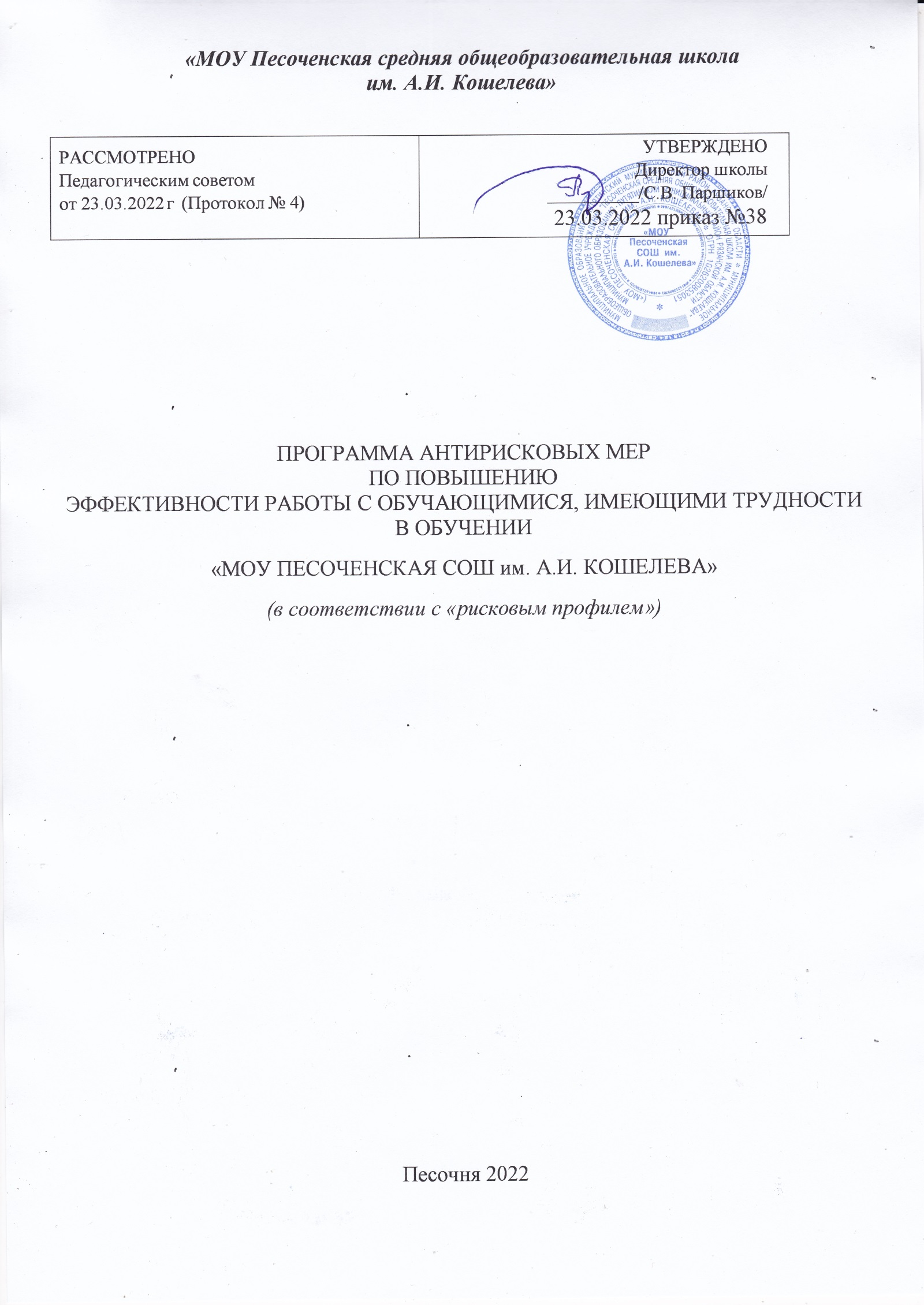 Актуальность программыГлобальные перемены, происходящие сегодня в России, ведут к перестройке психологии человека (в том числе и молодого), его взглядов, убеждений, привычек, нравственных ценностей и социальных ролей. И если для одних преобразования не столь болезненны, то для других они становятся личной трагедией, приводящей к дезадаптации и девиации.К категории детей с трудностями в обучении относятся дети, испытывающие в силу различных биологических и социальных причин стойкие затруднения в усвоении образовательных программ при отсутствии выраженных нарушений интеллекта, отклонений в развитии слуха, зрения, речи, двигательной сферы.Проблема задержки психического развития и трудностей в обучении осознается психологами и педагогами всего мира как одна из наиболее актуальных.Профилактическая работа с этими детьми - это сложный вид деятельности взрослых в общеобразовательных учреждениях. Залог ее успеха - в их профессиональном взаимодействии.Цель: Снижение доли обучающихся, испытывающих трудности в обучении к концу 2022 года за счет создания условий для эффективного обучения и повышение качества обучения отдельных обучающихся и школы в целом.Задачи:Своевременное выявление классными руководителями и педагогами-предметниками детей с трудностями в обучении, определение особенностей организации образовательного процесса для рассматриваемой категории детей в соответствии с индивидуальными особенностями каждого ребёнка.Помощь учащимся в преодолении затруднений в учебной деятельности; научить их воспринимать ситуации затруднения как сигнал для активного поиска способов и средств их преодоления.Формирование ответственного отношения учащихся к учебному труду.Оказание консультативной и методической помощи родителям (законным представителям).Показатели и индикаторы цели:доля обучающихся с трудностями в обучении;наличие дополнительных занятий для обучающихся с трудностями в обучении;охват психолого-педагогического сопровождения обучающихся с трудностями в обучении;доля родителей обучающихся с трудностями в обучении, обратившихся за методической помощью;доля обучающихся, демонстрирующих положительную динамику в освоении образовательной программы;количество (доля) обучающихся, подтвердивших свои оценки на ВПР;количество (доля) обучающихся с трудностями в обучении, успешно прошедших государственную итоговую аттестацию/получивших аттестат об освоении основного общего образования.Сроки реализации программы:Первый этап (март - апрель 2022 года) – подготовительный.Цель: разработка и утверждение программы антирисковых мер.Второй этап (май - октябрь 2022 года) – экспериментально - внедренческий. Цель: реализация плана мероприятий по достижению целей и задач.Третий этап (начало ноября 2022 года) - этап промежуточного контроля и коррекции.Цель: отслеживание и корректировка результатов реализации программы.Четвертый этап (вторая половина декабря 2021 года) – этап итогового контроля. Цель: подведение итогов реализации Программы.	Меры /мероприятия по достижению цели и задач:Диагностика обучающихся, испытывающих трудности в обучении;Создание банка данных учащихся, испытывающих затруднения в обучении;Педагогический совет на тему: «Качество образования как основной показатель работы школы»;Коррекционная работа по сопровождению детей, испытывающих затруднения в освоении образовательных программ (индивидуальная /групповая работа со слабоуспевающими учащимися), создание ситуаций успеха на уроках;Проведение классных часов «Учеба – главный труд школьников»;Контроль над посещаемостью слабоуспевающих учащихся индивидуально-групповых, консультативных занятий.Педагогическая конференция по демонстрации лучших практик педагогов«Успех каждого ребенка – успех школы»;Дополнительные занятия во внеурочное время с выпускниками для подготовки к ГИА.Индивидуальные консультации и беседы с родителями обучающихся, испытывающих трудности в обучении.Ожидаемые конечные результаты реализации Программыантирисковых мер:Создание условий, повышающих качество знаний обучающихся с трудностями в обучении и школы в целом, созданные всеми участниками образовательного процесса: обучающимися, их родителями (законными представителями), педагогами.Анализ учебной деятельности определенной группы обучающихся с целью выявления причины трудностей в учебе;Стабильность и рост качества обучения: снижение количества учащихся, имеющих низкие показатели успеваемости;Стабильные показатели сдачи экзаменов выпускниками 9 и 11 классов.Устойчивая положительная мотивация к учению у учащихся, имеющих трудности в обучении;Применение педагогами новых технологий в урочной и внеурочной деятельности и увеличение  доли педагогов, занятых инновационной деятельностью.Создание педагогами программ по сопровождению детей, испытывающих затруднения в освоении образовательных программ (индивидуальная /групповая работа со слабоуспевающими учащимися);График проведения консультаций, бесед, родительских собраний для родителей (законных представителей) обучающихся, испытывающих трудности в обучении.		Исполнители:Администрация, педагогический коллектив школы.	ПриложениеДорожная карта реализации программы антикризисных мер по направлению «Низкая эффективность работы с обучающимися, имеющими трудности в обучении»Задача Мероприятие Дата реализацииПоказатели Ответственные Своевременное выявление классными руководителями и педагогами-предметниками детей с трудностями в обучении, определять особенности организации образовательного процесса для рассматриваемой категории детей в соответствии с индивидуальными особенностями каждого ребёнка.Диагностика обучающихся, испытывающих трудности в обучении.Сентябрь 2022 годаДоля обучающихся с трудностями в обучении.Зам. директора по УВР, классные руководители, учителя-предметники.Своевременное выявление классными руководителями и педагогами-предметниками детей с трудностями в обучении, определять особенности организации образовательного процесса для рассматриваемой категории детей в соответствии с индивидуальными особенностями каждого ребёнка.Создание банка данных учащихся, испытывающих затруднения в обучении.Сентябрь 2022 годаДоля обучающихся с трудностями в обучении.Зам. директора по УВР, классные руководители, учителя-предметники.Помощь учащимся в преодолении затруднений в учебной деятельности; научить их воспринимать ситуации затруднения как сигнал для активного поиска способов и средств их преодоления.Коррекционная работа по сопровождению детей, испытывающих затруднения в освоении образовательных программ (индивидуальная /групповая работа со слабоуспевающи-ми учащимися), создание ситуаций успеха на уроках.Сентябрь-декабрь 2022 годаНаличие дополнительных занятий для обучающихся с трудностями в обучении.Охват психолого-педагогического сопровождения обучающихся с трудностями в обучении.Доля обучающихся, демонстрирующих положительную динамику в освоении образовательной программы.Количество (доля) обучающихся, подтвердивших свои оценки на ВПР.Количество (доля) обучающихся с трудностями в обучении, успешно прошедших государственную итоговую аттестацию/получив-ших аттестат об освоении основного общего образования.Администрация, педагогический коллектив школы.Помощь учащимся в преодолении затруднений в учебной деятельности; научить их воспринимать ситуации затруднения как сигнал для активного поиска способов и средств их преодоления.Дополнительные занятия во внеурочное время с выпускниками для подготовки к ГИА.В течение 2022-2023 уч.г.Наличие дополнительных занятий для обучающихся с трудностями в обучении.Охват психолого-педагогического сопровождения обучающихся с трудностями в обучении.Доля обучающихся, демонстрирующих положительную динамику в освоении образовательной программы.Количество (доля) обучающихся, подтвердивших свои оценки на ВПР.Количество (доля) обучающихся с трудностями в обучении, успешно прошедших государственную итоговую аттестацию/получив-ших аттестат об освоении основного общего образования.Администрация, педагогический коллектив школы.Помощь учащимся в преодолении затруднений в учебной деятельности; научить их воспринимать ситуации затруднения как сигнал для активного поиска способов и средств их преодоления.Педагогический совет на тему: «Качество образования как основной показатель работы школы»Октябрь 2022 годаНаличие дополнительных занятий для обучающихся с трудностями в обучении.Охват психолого-педагогического сопровождения обучающихся с трудностями в обучении.Доля обучающихся, демонстрирующих положительную динамику в освоении образовательной программы.Количество (доля) обучающихся, подтвердивших свои оценки на ВПР.Количество (доля) обучающихся с трудностями в обучении, успешно прошедших государственную итоговую аттестацию/получив-ших аттестат об освоении основного общего образования.Администрация.Весь педагогический коллективПомощь учащимся в преодолении затруднений в учебной деятельности; научить их воспринимать ситуации затруднения как сигнал для активного поиска способов и средств их преодоления.Контроль посещаемости слабоуспевающи-ми учащимися индивидуально-групповых, консультатив-ных занятий.В течение 2022-2023 уч.г.Наличие дополнительных занятий для обучающихся с трудностями в обучении.Охват психолого-педагогического сопровождения обучающихся с трудностями в обучении.Доля обучающихся, демонстрирующих положительную динамику в освоении образовательной программы.Количество (доля) обучающихся, подтвердивших свои оценки на ВПР.Количество (доля) обучающихся с трудностями в обучении, успешно прошедших государственную итоговую аттестацию/получив-ших аттестат об освоении основного общего образования.Зам. директора по УВР и ВРПомощь учащимся в преодолении затруднений в учебной деятельности; научить их воспринимать ситуации затруднения как сигнал для активного поиска способов и средств их преодоления.Педагогическая конференция по демонстрации лучших практик педагогов«Успех каждого ребенка – успех школы»Декабрь 2022 годаНаличие дополнительных занятий для обучающихся с трудностями в обучении.Охват психолого-педагогического сопровождения обучающихся с трудностями в обучении.Доля обучающихся, демонстрирующих положительную динамику в освоении образовательной программы.Количество (доля) обучающихся, подтвердивших свои оценки на ВПР.Количество (доля) обучающихся с трудностями в обучении, успешно прошедших государственную итоговую аттестацию/получив-ших аттестат об освоении основного общего образования.Зам. директора по УВР и ВР, руководители творческих лабораторий.Формирование ответственного отношения учащихся к учебному труду.Проведение классных часов «Учеба – главный труд школьников».Сентябрь-октябрь 2022 годаДоля обучающихся, испытывающих затруднения в обучении с устойчивой положительной мотивацией к учению. Зам. директора по ВР, классные руководителиОказание консультативной и методической помощи родителям (законным представителям).Проведение консультаций, бесед, родительских собраний для родителей (законных представителей) обучающихся, испытывающих трудности в обучении.В течение 2022-2023 уч. г.Доля родителей обучающихся с трудностями в обучении, обратившихся за методической помощью.Зам. директора по ВР, классные руководители.